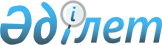 Об утверждении типового договора на создание электрической мощности с субъектами оптового рынка, включенными в Реестр групп лицПриказ Министра энергетики Республики Казахстан от 14 декабря 2018 года № 511. Зарегистрирован в Министерстве юстиции Республики Казахстан 20 декабря 2018 года № 17977
      В соответствии с подпунктом 7-2) статьи 5 Закона Республики Казахстан от 9 июля 2004 года "Об электроэнергетике" ПРИКАЗЫВАЮ:
      1. Утвердить прилагаемый типовой договор на создание электрической мощности с субъектами оптового рынка, включенными в Реестр групп лиц.
      2. Департаменту реализации государственной политики в области электроэнергетики Министерства энергетики Республики Казахстан в установленном законодательством Республики Казахстан порядке обеспечить:
      1) государственную регистрацию настоящего приказа в Министерстве юстиции Республики Казахстан;
      2) в течение десяти календарных дней со дня государственной регистрации настоящего приказа направление его на казахском и русском языках в Республиканское государственное предприятие на праве хозяйственного ведения "Республиканский центр правовой информации Министерства юстиции Республики Казахстан" для официального опубликования и включения в Эталонный контрольный банк нормативных правовых актов Республики Казахстан;
      3) размещение настоящего приказа на интернет-ресурсе Министерства энергетики Республики Казахстан;
      4) в течение десяти рабочих дней после государственной регистрации настоящего приказа в Министерстве юстиции Республики Казахстан представление в Департамент юридической службы Министерства энергетики Республики Казахстан сведений об исполнении мероприятий, предусмотренных подпунктами 1), 2) и 3) настоящего пункта.
      3. Контроль за исполнением настоящего приказа возложить на курирующего вице-министра энергетики Республики Казахстан.
      4. Настоящий приказ вводится в действие по истечении десяти календарных дней после дня его первого официального опубликования. Типовой договор на создание электрической мощности с субъектами
оптового рынка, включенными в Реестр групп лиц
      ____________________________                               "__" ____________20 _____г.
(место заключения договора)                               (дата заключения договора)
________________________________________________________________________________
_______________________________________________________________________________,
       (наименование субъекта оптового рынка, включенного в Реестр групп лиц
             (далее – Реестр), резидентство, дата создания, справка о регистрации,
                   дата и номер, кем зарегистрировано)
именуемое (-ый, -ая) в дальнейшем "Субъект" в лице
________________________________________________________________________________
_______________________________________________________________________________,
                   (должность, Ф.И.О. лица, подписывающего договор)
действующего на основании
________________________________________________________________________________
       (устава, положения, доверенности № ___ от "__"__________ 20 ___г.)
и ______________________________________________________________________________
________________________________________________________________________________
       (уполномоченный государственный орган Республики Казахстан, осуществляющий
                   руководство в области электроэнергетики)
в лице __________________________________________________________________________
_______________________________________________________________________________,
                         (должность, Ф.И.О.)
именуемый в дальнейшем "Уполномоченный орган", заключили настоящий
Договор о нижеследующем. Глава 1. Предмет договора
      Субъект обязуется создать за счет собственных средств электрическую мощность, путем осуществления одного или нескольких из следующих действий:
      1) строительство новой электрической мощности;
      2) расширение собственной существующей электрической мощности;
      3) реконструкция или модернизация собственной существующей электрической мощности, которая выбыла, либо подлежит выбытию в предстоящем семилетнем периоде.
      _______________________________________________________________________________
                                     (наименование объекта)
      (далее - Энергетический комплекс) и ввести в эксплуатацию Энергетический комплекс в соответствии с проектной документацией, разработанной согласно требуемых технических, качественных и эксплуатационных характеристик генерирующих установок, вновь вводимых в эксплуатацию, строительным нормам и правилам (далее – СниП) и условиям настоящего Договора. Глава 2. Сроки
      1. Дата начала строительства (расширения, реконструкции, модернизации) Энергетического комплекса не позднее _____ дней после подписания настоящего Договора.
      2. Дата ввода в эксплуатацию Энергетического комплекса: "___" ______ 20___г.
      3. Срок продолжительности строительства (расширения, реконструкции, модернизации) Энергетического комплекса может быть изменен дополнительным соглашением Сторон. Глава 3. Сумма договора
      4. Стоимость строительства (расширения, реконструкции, модернизации) Энергетического комплекса Субъект определяет самостоятельно.
      5. Порядок финансирования строительства (расширения, реконструкции, модернизации) Энергетического комплекса Субъект определяет самостоятельно. Глава 4. Права и обязанности Субъекта
      6. Субъект вправе:
      1) вносить Уполномоченному органу предложения по всем вопросам строительства (расширения, реконструкции, модернизации) Энергетического комплекса;
      2) заключать договоры с подрядными организациями на выполнение работ по настоящему Договору.
      7. Субъект обязан:
      1) при уступке прав требований третьему лицу по настоящему Договору предварительно получить письменное согласие Уполномоченного органа;
      2) выполнить работы в соответствии с проектной документацией, СНиП в указанные в настоящем Договоре сроки;
      3) в течение всего времени выполнения работ соблюдать требования законодательства Республики Казахстан об архитектурной, градостроительной и строительной деятельности;
      4) письменно информировать Уполномоченный орган в течение пяти рабочих дней о заключении договора подряда с подрядными организациями. В информации должны излагаться предмет договора подряда, наименование и адрес подрядных организаций;
      5) в письменном виде известить Уполномоченный орган о возникновении факторов, которые могут повлиять на сроки окончания строительства не позднее 3 (трех) рабочих дней после того, как Субъекту стало известно о них;
      6) предоставлять Уполномоченному органу по его запросу информацию о ходе выполнения работ по настоящему Договору.
      7) заключить с единым закупщиком договор о покупке услуги по поддержанию готовности электрической мощности в течение тридцати календарных дней со дня заключения настоящего договора. Глава 5. Права Уполномоченного органа
      8. Уполномоченный орган вправе:
      1) осуществлять мониторинг за ходом строительства и качеством выполненных строительно-монтажных работ, соблюдением сроков их выполнения;
      2) для проведения мониторинга иметь свободный доступ во временные строения Субъекта, склады, на рабочую территорию строительства. Глава 6. Форс-мажор
      9. Обстоятельства непреодолимой силы определяются в соответствии с гражданским законодательством Республики Казахстан.
      10. Срок исполнения обязательств по настоящему Договору отодвигается соразмерно времени, в течение которого действовали обстоятельства непреодолимой силы, а также последствия, вызванные этими обстоятельствами.
      11. Если невозможность полного или частичного исполнения обязательств Сторонами по настоящему Договору, в связи с наступлением обстоятельств непреодолимой силы, будет существовать свыше шести месяцев, то Стороны будут иметь право пересмотреть или расторгнуть настоящий Договор. Глава 7. Гарантии качества
      12. Субъект гарантирует:
      1) надлежащее качество используемых материалов, конструкций, оборудования и систем, соответствие их проектным спецификациям, национальным стандартам и техническим условиям, обеспеченность их соответствующими сертификатами, техническими паспортами и другими документами, удостоверяющими их качество;
      2) качество выполнения работ в соответствии с проектной документацией и действующими нормами, техническими условиями и СНиП;
      3) своевременное устранение недостатков и дефектов, выявленных при предварительной приемке Энергетического комплекса. Глава 8. Ответственность Сторон
      13. В случае нарушения на Энергетическом комплексе правил техники безопасности труда, Субъект несет полную материальную ответственность за все убытки, возникающие в результате таких нарушений.
      14. Субъект несет ответственность, предусмотренную законодательством Республики Казахстан, за несоблюдение правил техники безопасности при производстве строительно-монтажных работ.
      15. Субъект обеспечивает работников всеми средствами безопасности при производстве строительно-монтажных работ.
      16. За неисполнение или ненадлежащее исполнение своих обязательств по настоящему Договору Стороны несут ответственность в соответствии с действующим законодательством Республики Казахстан. Глава 9. Расторжение Договора
      17. Настоящий Договор может быть расторгнут в одностороннем порядке, по соглашению Сторон либо в судебном порядке.
      18. Если при исполнении настоящего Договора станет очевидным, что Субъект не приступает к выполнению настоящего Договора в течение ____ календарных дней по истечении срока, предусмотренного настоящим Договором, Уполномоченный орган вправе в одностороннем порядке без обращения в суд расторгнуть настоящий Договор. Глава 10. Конфиденциальность
      19. Стороны несут ответственность в порядке, предусмотренном действующим законодательством Республики Казахстан, за несоблюдение сохранности любой информации (данных), оговоренной Сторонами договором, а также любой информации (данных), ставшей известной Сторонам в процессе выполнения настоящего Договора. Глава 11. Порядок разрешения споров
      20. Споры и разногласия, которые могут возникнуть при исполнении настоящего Договора, по возможности разрешаются путем переговоров между сторонами.
      21. В случае невозможности разрешения споров путем переговоров, стороны передают их на рассмотрение в судебные органы в соответствии с действующим законодательством Республики Казахстан. Глава 12. Заключительные положения
      22. Настоящий Договор вступает в силу с момента его подписания Сторонами.
      23. Ни одна из Сторон не имеет права передавать свои права и обязанности по настоящему Договору третьим лицам, без письменного согласия другой Стороны.
      24. После подписания настоящего Договора все предварительные договоренности, обсуждения и корреспонденции между сторонами касательно настоящего Договора теряют силу.
      25. Любая договоренность между Сторонами, влекущая за собой новые обязательства, не предусмотренные настоящим Договором, считается действительной, если она подтверждена Сторонами в письменной форме в виде дополнительного соглашения к настоящему Договору.
      26. Во всем, что прямо не предусмотрено настоящим Договором, Стороны руководствуются действующим законодательством Республики Казахстан.
      27. Настоящий Договор составлен в ____ экземплярах на казахском и русском языках, имеющих одинаковую юридическую силу для каждой из Сторон.
      В случае, если Субъектом выступает иностранное лицо, Договор составляется на казахском и на приемлемом для сторон языке. Глава 13. Юридические адреса, реквизиты и подписи Сторон
					© 2012. РГП на ПХВ «Институт законодательства и правовой информации Республики Казахстан» Министерства юстиции Республики Казахстан
				
      Министр энергетики
Республики Казахстан 

К. Бозумбаев
Утвержден
приказом Министра энергетики
Республики Казахстан
от 14 декабря 2018 года № 511
Субъект
______________________________
(наименование юридического лица или
физического лица по виду договора)
Уполномоченный орган
_____________________________
(уполномоченный государственный орган
Республики Казахстан, осуществляющий
руководство в области электроэнергетики)
______________________________
(страна местонахождения)
_____________________________
(страна местонахождения)
______________________________
(город, п/о, улица, номер дома и офиса,
номер факса, телефона)
_____________________________
(город, п/о, улица, номер дома и офиса,
номер факса, телефона)
______________________________
(номер расчетного или валютного счета, наименование обслуживающего банка, МФО,
ИИН, код назначения платежа)
_____________________________
(номер расчетного или валютного счета,
наименование обслуживающего банка,
МФО, ИИН, код назначения платежа)
______________________________
(должность, Ф.И.О. лица, подписывающего
договор, подпись, если лицо физическое, то
его ИИН)
_____________________________
(должность, Ф.И.О. лица, подписывающего
договор, подпись, если лицо физическое,
то его ИИН)